 Новогодняя ночь в Ижевске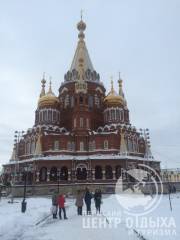 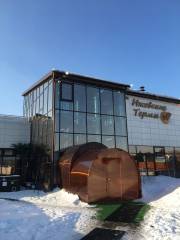 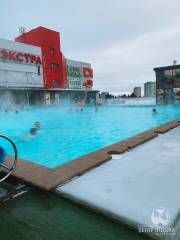 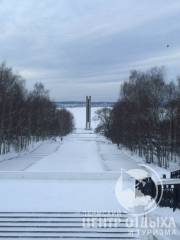 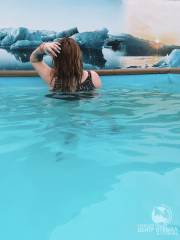 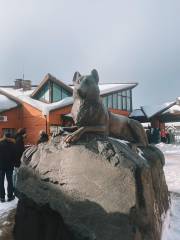 Скачать программу:в WORDСкачать памятку:в WORDДата тура:31 декабря - 1 январяПродолжительность:2 дн/1нчОписание:Новый год – это особенный праздник, который ждут и взрослые и дети. И отпраздновать его хочется по-особенному. Мы предлагаем вам окунуться в сказочную атмосферу новогоднего Ижевска, познакомиться с его главными достопримечательностями и, конечно же, искупаться в известных Ижевских термах.Программа тура:1 день:
08.00 – Выезд из Перми
12.00 – Прибытие в Ижевск. Встреча с гидом у ТЦ Малахит
12.00 – 14.00 – Обзорная экскурсия по городу Ижевск.Ижевск — столица Республики Удмуртия и крупный культурный центр Поволжья. Город, основанный как завод, и сейчас является важной промышленной точкой на карте нашей страны. Путеводители по Ижевску часто называют его «Оружейная столица России» — именно здесь производят знаменитые на весь мир автоматы Калашникова. Но столица Удмуртии примечательна не только оружейным делом. Ижевск — это процветающий, многогранный и самобытный город, способный удивить своих гостей.14.00 – 14.40 – Обед
15.00 – Заселение в гостиницу
15.30 – Свободное время
Что можно посетить в свободное время: Ижевский зоопарк, Михайло-Архангельский кафедральный собор, Центральная площадь, Театры: национальный удмуртский и русский драматический, Театр кукол Удмуртской Республики, Государственный цирк Удмуртии
21.00 – Новогодний банкет на территории гостиницы. В программу входит развлекательная программа, праздничное меню, ведущий и диджей. Стоимость 5000 руб/чел. (за доп.плату)Если туристы не желают идти на банкет, они могут посетить Центральную площадь, где устанавливается новогодняя елка и будет проводиться праздничная программа и новогоднее шоу.

2 день:
08.00 -12.00 Завтрак в гостинице.
12.00- Освобождение номеров
13.00 - 16.00 - Посещение терм (3 часа)Ижевские термы - это оздоровительный комплекс, обладающий широким выбором разнообразных услуг, позволяющих полезно и с наслаждением провести день. Комплекс включает три открытых бассейна: уникальный бассейн для флоатинга «Мертвое море», плавательный бассейн и термальный бассейн. Термальный бассейн — хороший повод посетить «Ижевские термы» в зимнее время.16.00 - Отправление в Пермь.
21:00 - Ориентировочное прибытие в ПермьПроживание:Гостиница «ИжОтель 3*» http://www.izhhotel.ru/
г. Ижевск, ул. Фронтовая, 2Номера с удобствами: 1-но местные, 2-х местные и 3-х местные. В номере 2 односпальные кровати, кондиционер, Wi-Fi, кабельное телевидение, телефон. Санузел с душевой кабинойВ стоимость входит:-Проезд на комфортабельном автобусе туристического класса (возможен комфортабельный микроавтобус туристического класса при наборе менее 20 чел);
-Сопровождение из Перми;
-Экскурсионное обслуживание;
-Обед;
-Посещение терм 3 часа.Дополнительно по желанию оплачивается при бронировании:Новогодний банкет на территории гостиницы – 5000 руб/чел
Второе место в автобусе – 2000 руб/чел.Дополнительно обязательно оплачивается в ходе тура:--Дополнительно по желанию оплачивается в ходе тура:СувенирыКомментарий агента:Тур включает в себя осмотр основных достопримечательностей города, при этом у туристов остается достаточно времени, чтобы просто спокойно погулять по Ижевску. Тур подходит как взрослым, так и детям. По желанию можно посетить праздничный новогодний банкет.Рекомендуется взять с собой:Для поездки в автобусе: плед, подушечка, кружка, перекус, устройство для зарядки телефона.
Для посещения терм: банные принадлежности, купальник, сланцы.Скидки:Дети 0-5 лет – 800 руб.Стоимость тура на 1 человека:7 300 руб – 2-х и 3-х местное размещение
8 000 руб - 1-но местное размещение Место и время отправления:08.00 - г. Пермь, ул. Ленина, 53 ("ТеатрТеатр")
08.10 - ост. Сосновый бор (по ул. Якутская)
08.15 - м-н Закамск, ост. Лядова
08.40 - г. Краснокамск, ост. Фабрика Гознак
08.45 - ост. Отворот на Майский
09.00 - Нытвенский отворот
09.05 - Григорьевский отворот
09.10 - отворот Кудымкар/Карагай
09.30 - Очерский отворот (АЗС "Лукойл")Необходимые документы для поездки:Паспорт, св-во о рождении, мед.полисЗабронироватьСмотреть наличие местСтоимость31.12.2022места7 300